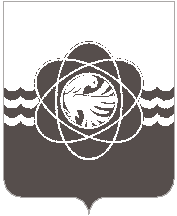 26 сессии пятого созываот 21.07.2021 № 180Об утверждении отчётао выполнении  Плана приватизацииимущества, находящегося в муниципальной собственностимуниципального образования «город Десногорск» Смоленской области, на 2020 годВ соответствии с Федеральным законом от 21.12.2001 № 178-ФЗ «О приватизации государственного и муниципального имущества», руководствуясь статьей 26 Устава муниципального образования «город Десногорск» Смоленской области, пунктом 5.2. Положения о порядке планирования приватизации муниципального имущества муниципального образования «город Десногорск» Смоленской области, утвержденным решением Десногорского городского Совета от 22.03.2016 № 190, Планом приватизации имущества муниципальной собственности муниципального образования «город Десногорск» Смоленской области, на 2020 год, утвержденным решением Десногорского городского Совета от 26.12.2019 № 52, рассмотрев обращение Администрации муниципального образования «город Десногорск» Смоленской области от 28.06.2021 № 5764, учитывая рекомендации постоянной депутатской комиссии планово-бюджетной, по налогам, финансам и инвестиционной деятельности, Десногорский городской Совет Р Е Ш И Л:1. Утвердить отчёт о выполнении Плана приватизации имущества, находящегося в муниципальной собственности муниципального образования «город Десногорск» Смоленской области, на 2020 год, согласно приложению.2.  Настоящее решение опубликовать в газете «Десна».Председатель Десногорского городского Совета                                      А.А. ТерлецкийГлава    муниципального       образования «город Десногорск» Смоленской области                                                  А.Н. Шубин 